AB – Grammar – Unit 31.	Jay                                 (love / loves) ‘Superstars’.2.	Holly loves animals. She                                 (help / helps) at an animal rescue 	shelter.3.	Olivia and Luke                                 (like / likes) sports.4.	Olivia                                 (play / plays) netball.5.	Luke plays football. He                                 (have / has) football practice on 	Thursdays.6.	Holly and Olivia                                 (have / has) sisters.7.	Dave                                 (go / goes) to the cinema at the weekend.8.	Olivia and Holly                                 (go / goes) to the park on Sundays.2.	on Wednesdays  help her mum in the house  Lucy	On 	3.	On Fridays  watch TV  Lucy and Olivia	On 	4.	on Saturdays  Olivia  play netball	On 	5.	after school  have a good time  Olivia and Lucy	After 	1.	Olivia and Lucy have a tree house. Holly                                 have a tree house.2.	Holly eats sandwiches. Fluff and Honey                                 eat sandwiches.3.	Olivia has a sister. Dave                                 have a sister.4.	Luke plays football. Olivia                                 play football.5.	Olivia plays the saxophone. Holly and Dave                                 play the saxophone.6.	Luke likes dogs. Fluff and Honey                                 like dogs.Examples:	Olivia plays football on Saturdays.	That’s wrong!  netball	Olivia doesn’t play                   football on Saturdays. She plays                  netball.	Luke and Jay buy computer games at the flea market. 	That’s wrong!  sell school things	Luke and Jay don’t buy                     computer games at the flea market. 
They sell                       school things.1.	Dave goes to the cinema on Thursdays.	That’s wrong!  at the weekend	Dave                                                      to the cinema on Thursdays. 
He                                 to the cinema at the weekend.2.	After school Jay plays computer games. 	That’s wrong!  listen to music	After school Jay                                                      computer games. 
He                                 to music.3.	Luke and his football team buy burgers on Thursdays. 	That’s wrong!  have football practice	Luke and his football team                                                      burgers on Thursdays. 	They                                 football practice.4.	After that they have a break. 	That’s wrong!  play a game	After that they                                                      a break. 
They                                 a game.Example:	Ron has a brother, but he doesn’t have                                 a sister.1.	Ron plays tennis, but he                                                      football.2.	Sally and Ron win a lot of tennis games, but they                                                      a lot of money.1Complete the sentences. Put in the right verb form. Ergänze die Sätze. Setze die richtige Verbform ein.2Make sentences. Use the correct forms of the verbs. There’s one example.Make sentences. Use the correct forms of the verbs. There’s one example.Make sentences. Use the correct forms of the verbs. There’s one example.Bilde Sätze. Benutze die richtigen Verbformen. Es gibt ein Beispiel.Bilde Sätze. Benutze die richtigen Verbformen. Es gibt ein Beispiel.Bilde Sätze. Benutze die richtigen Verbformen. Es gibt ein Beispiel.Example:	at the weekend  go to the park  Lucy	At the weekend Lucy goes to the park.	1.	on Mondays  Lucy’s friends  play with Lucy	On Mondays 	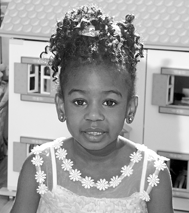 3Complete the sentences	Ergänze die Sätze4There are wrong words in these sentences. Correct them. There are two examples.In den folgenden Sätzen sind Fehler. Verbessere die Sätze. Es gibt zwei Beispiele.5Complete the sentences. Use negative forms. There’s one example.Ergänze die Sätze. Benutze die Verneinung. Es gibt ein Beispiel.3.	Ron has a cool dog, but he 
                                                     a cat.4.	At the weekend he and his friends go to the cinema, 
but they                                                     to school.5.	Ron likes animals, but he 
                                                     bats.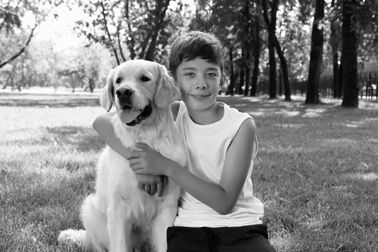 